Comité TÉCNICOQuincuagésima segunda sesión
Ginebra, 14 a 16 de marzo de 2016PROYECTO DE ORDEN DEL DÍA revisadoDocumento preparado por la Oficina de la Unión

Descargo de responsabilidad:  el presente documento no constituye
un documento de política u orientación de la UPOV	Apertura de la sesión	Aprobación del orden del día	Debate sobre:a)	las descripciones de variedades y la función del material vegetal, incluido el número mínimo de ciclos de cultivo para el examen DHEb)	los parámetros de calidad en el examen DHEc)	el fomento de la elaboración de bases de datosd)	la distancia mínima entre las variedades	Informe sobre las novedades acaecidas en la UPOV, donde figuran las cuestiones pertinentes examinadas en las últimas sesiones del Comité Administrativo y Jurídico, el Comité Consultivo y el Consejo (documento TC/52/10)	Informes sobre la labor de los Grupos de Trabajo Técnico, incluido el Grupo de Trabajo sobre Técnicas Bioquímicas y Moleculares, y Perfiles de ADN en particular (BMT) (documentos TWA/44/23, TWC/33/30, TWF/46/29, TWO/48/26 y TWV/49/32 e informes verbales de los Presidentes)	Cuestiones planteadas por los Grupos de Trabajo Técnico (documento TC/52/3)	Documentos TGP (documento TC/52/5)Revisión de documentos TGP TGP/7:  Elaboración de las directrices de examen Revisión del documento TGP/7:  Carpeta de material para los redactores de directrices de examen (documento TC/52/28)Revisión del documento TGP/7:  Uso en las directrices de examen de texto, fotografías e ilustraciones amparados por derechos de propiedad intelectual (documento TC/52/14) Revisión del documento TGP/7:  Conjuntos regionales de variedades ejemplo 
(documento TC/52/15)TGP/8:  Diseño de ensayos y técnicas utilizados en el examen de la distinción, la homogeneidad y la estabilidadRevisión del documento TGP/8:  Parte I:  Diseño de ensayos DHE y análisis de datos, nueva sección:  Minimizar la variación resultante de la ejecución de los ensayos por distintos observadores (documento TC/52/16)Revisión del documento TGP/8:  Parte II:  Técnicas utilizadas en el examen DHE, sección 9:  Criterio combinado interanual de distinción (COYU) (documentos TC/52/17 y TC/52/17 Add.)Revisión del documento TGP/8:  Parte II:  Técnicas utilizadas en el examen DHE, nueva sección:  Examen DHE de muestras en bloque (documento TC/52/18)Revisión del documento TGP/8:  Parte II:  Técnicas utilizadas en el examen DHE, nueva sección:  Tratamiento de datos para la evaluación de la distinción y la elaboración de descripciones de variedades (documento TC/52/19)TGP/10:  Examen de la homogeneidadRevisión del documento TGP/10:  nueva sección:  Evaluación de la homogeneidad de las plantas fuera de tipo mediante la observación de más de un ciclo de cultivo o mediante la observación de submuestras (documentos TC/52/20 y TC/52/20 Add.) TGP/0:  Lista de documentos TGP y fechas de última publicación (documento TC/52/5)	Técnicas moleculares (documento TC/52/11)	Denominaciones de variedades (documento TC/52/12)	Información y bases de datos a)	Bases de datos de información de la UPOV (documento TC/52/6)b)	Formulario electrónico de solicitud (documento TC/52/7)c)	Intercambio y uso de programas informáticos y equipo (documento TC/52/8)d)	Bases de datos de descripciones de variedades (documento TC/52/9)	Asuntos relativos a las descripciones de variedades (documento TC/52/21)	Definición de grupos de color en referencia a la carta de colores RHS (documento TC/52/22)	Métodos estadísticos aplicados a caracteres observados visualmente (documento TC/52/23)	Talleres preparatorios (documento TC/52/13)	Directrices de examen (documentos TC/52/2, TC/52/24, TC/52/25, TC/52/26 y TC/52/27)	Lista de géneros y especies respecto de los cuales las autoridades poseen experiencia práctica en el examen de la distinción, la homogeneidad y la estabilidad (documento TC/52/4)	Programa de la quincuagésima tercera sesión	Aprobación del informe (si se dispone de tiempo suficiente)	Clausura de la sesión[Fin del documento]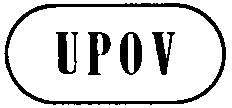 STC/52/1 Rev.ORIGINAL:  InglésFECHA:  2 de marzo de 2016UNIÓN INTERNACIONAL PARA LA PROTECCIÓN DE LAS OBTENCIONES VEGETALESUNIÓN INTERNACIONAL PARA LA PROTECCIÓN DE LAS OBTENCIONES VEGETALESUNIÓN INTERNACIONAL PARA LA PROTECCIÓN DE LAS OBTENCIONES VEGETALESGinebraGinebraGinebra